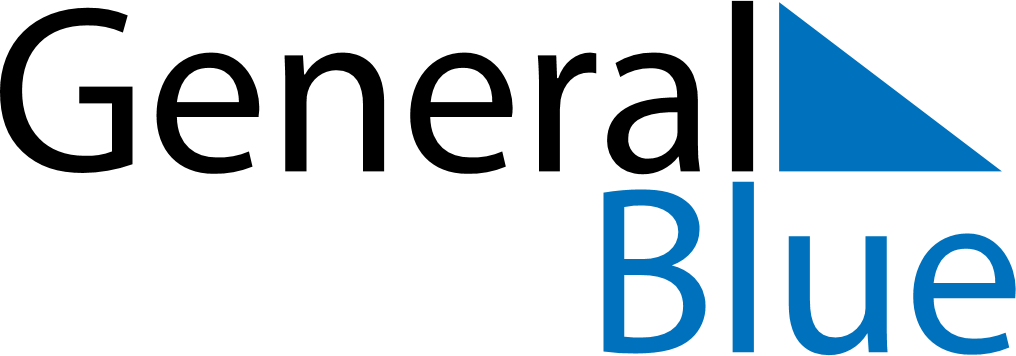 August 2027August 2027August 2027August 2027GabonGabonGabonMondayTuesdayWednesdayThursdayFridaySaturdaySaturdaySunday123456778910111213141415Assumption1617181920212122Independence Day23242526272828293031